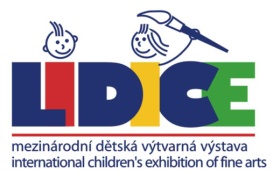 51. МВХПД Лидице 2023 - ИНДИВИДУАЛЬНЫЙЭТИКЕТКА ДЛЯ ОБОЗНАЧЕНИЯ РАБОТ51. МВХПД Лидице 2023 - ИНДИВИДУАЛЬНЫЙЭТИКЕТКА ДЛЯ ОБОЗНАЧЕНИЯ РАБОТ51. МВХПД Лидице 2023 - ИНДИВИДУАЛЬНЫЙЭТИКЕТКА ДЛЯ ОБОЗНАЧЕНИЯ РАБОТ51. МВХПД Лидице 2023 - ИНДИВИДУАЛЬНЫЙЭТИКЕТКА ДЛЯ ОБОЗНАЧЕНИЯ РАБОТ51. МВХПД Лидице 2023 - ИНДИВИДУАЛЬНЫЙЭТИКЕТКА ДЛЯ ОБОЗНАЧЕНИЯ РАБОТИмяВозрастФамилиямальчикдевушкаНазвание работы:ТехникаТехникаАдресРегионГородПочтовый индексСтранаE-mailТелефон: